О внесении изменений в постановлениеРуководителя Исполнительного комитета от 08.06.2012 г. № 371 «О комиссии по использованию объектов муниципального имущества»В приложение к постановлению Руководителя Исполнительного комитета от 08.06.2012 г. № 371 «О комиссии по использованию объектов муниципального имущества» внести следующие изменения:слова:«Смирнов Михаил Борисович 	- председатель Палаты имущественныхи земельных отношений, председатель комиссии»;заменить словами:«Сергеева Татьяна Николаевна 	- заместитель руководителяИсполнительного комитета по экономике,председатель комиссии»;слова:«Сергеева Татьяна Николаевна	- заместитель руководителяИсполнительного комитета по экономике,член комиссии»;заменить словами:«Смирнов Михаил Борисович	- председатель Палаты имущественныхи земельных отношений, член комиссии»;	Руководитель	Исполнительного комитета                                     Д.А. ГилязовРеспублика ТатарстанИСПОЛНИТЕЛЬНЫЙ КОМИТЕТАЛЕКСЕЕВСКОГО МУНИЦИПАЛЬНОГО РАЙОНА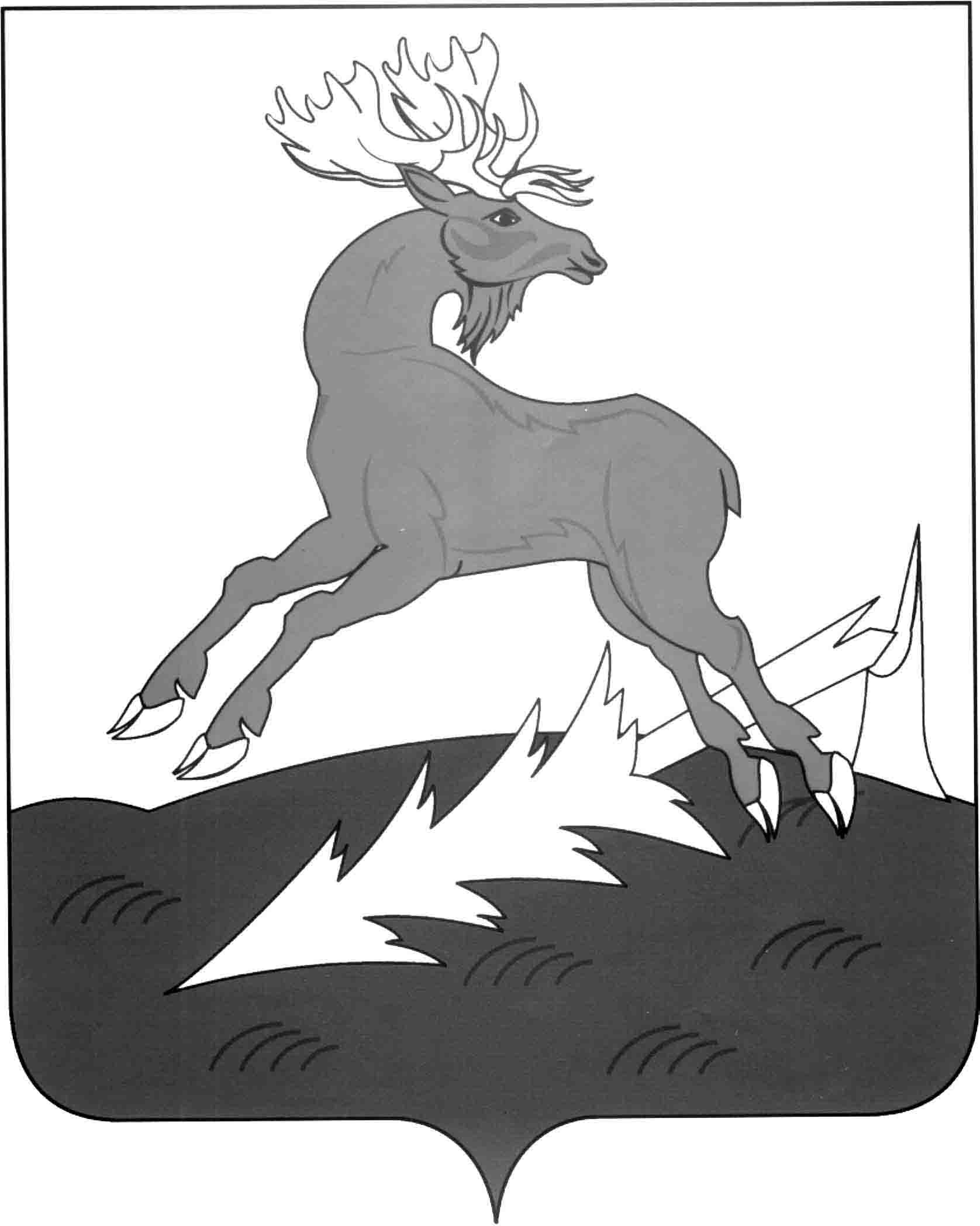 Татарстан РеспубликасыАЛЕКСЕЕВСК МУНИЦИПАЛЬ РАЙОНЫНЫҢ БАШКАРМА КОМИТЕТЫ              Постановление                                                                                  Карар«__28__» _____02_____ 2014 г.                                                        № __136__                   Постановление                                                                                  Карар«__28__» _____02_____ 2014 г.                                                        № __136__                   Постановление                                                                                  Карар«__28__» _____02_____ 2014 г.                                                        № __136__     